LET’S PLAY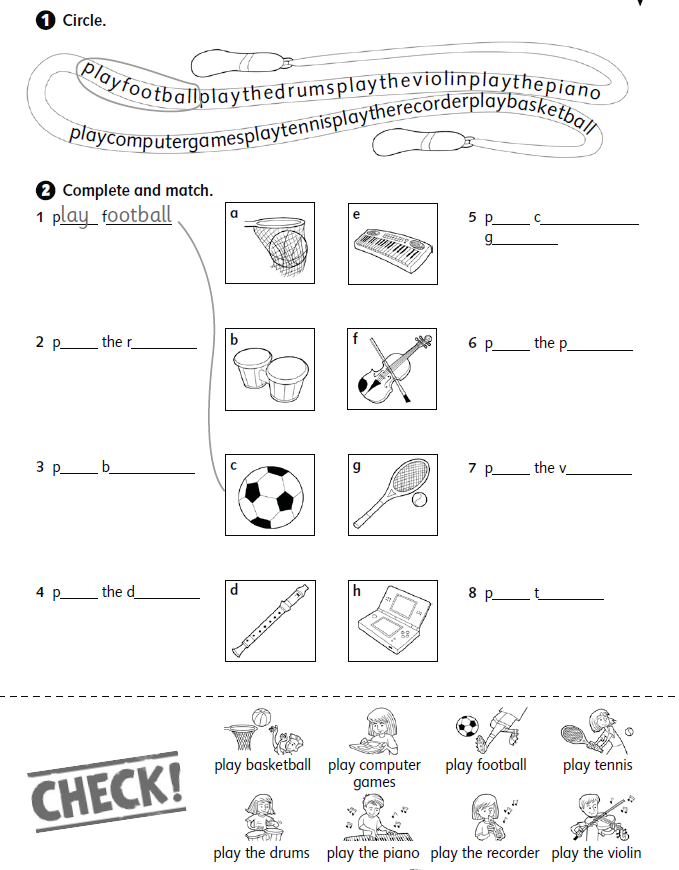 